Allegato C - Proposta economica  Avviso pubblico per la selezione di soggetti interessati alla  coprogettazione per la presentazione di progetti a valere sul Programma straordinario di intervento per la riqualificazione urbana e la sicurezza delle periferie delle città metropolitane e dei comuni capoluogo di provincia  .Costi diretti Personale  max 30% indennità di partecipazione alle attività, versate aidestinatari; Acquisto di servizi /acquisto o noleggio di beni necessari per la realizzazione delle attivitàaltri costi necessari per la realizzazione delle attività diprogetto;Costi indirettiMax 7%cofinanziamentoTotale  compreso il cofinanziamentoFirma del Legale Rappresentante Il legale rappresentante del soggetto proponente acconsente all’utilizzazione dei dati immessi ai sensi della legge n. 196/2003:     SI        	NO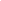 Luogo e data:_____________________________firma del Legale Rappresentante (nel caso di costituendo raggruppamento firma del rappresentante dell’ente capofila) Il presente documento va sottoscritta dal legale rappresentante del concorrente con firma digitale; nel caso di costituendo raggruppamento temporaneo o da un consorzio ordinario  deve essere sottoscritto da tutti i legali rappresentanti delle imprese che costituiranno il predetto raggruppamento o consorzio. Deve essere allegata, copia fotostatica di un documento di identità, del/dei sottoscrittore/i.(nel caso di costituendo raggruppamento) firma dei legali rappresentanti degli altri  soggetti partecipanti in qualità di partnersFirma del Legale Rappresentante Il legale rappresentante del soggetto proponente acconsente all’utilizzazione dei dati immessi ai sensi della legge n. 196/2003:     SI        	NOLuogo e data:_____________________________firma del Legale Rappresentante (nel caso di costituendo raggruppamento firma del rappresentante dell’ente capofila) Il presente documento va sottoscritta dal legale rappresentante del concorrente con firma digitale; nel caso di costituendo raggruppamento temporaneo o da un consorzio ordinario  deve essere sottoscritto da tutti i legali rappresentanti delle imprese che costituiranno il predetto raggruppamento o consorzio. Deve essere allegata, copia fotostatica di un documento di identità, del/dei sottoscrittore/i.(nel caso di costituendo raggruppamento) firma dei legali rappresentanti degli altri  soggetti partecipanti in qualità di partners